桃園市雙龍國小「交通安全」研習活動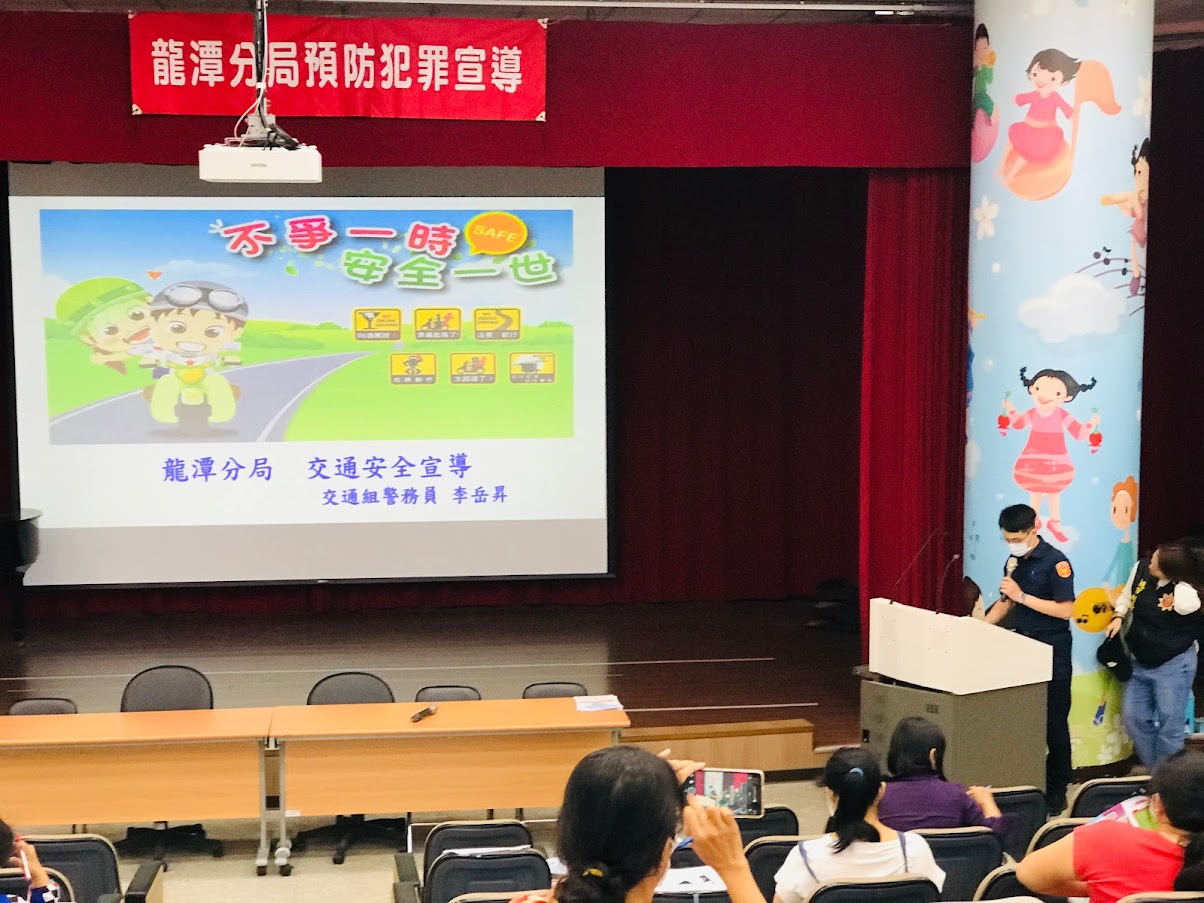 校內辦理交通安全研習—龍潭分局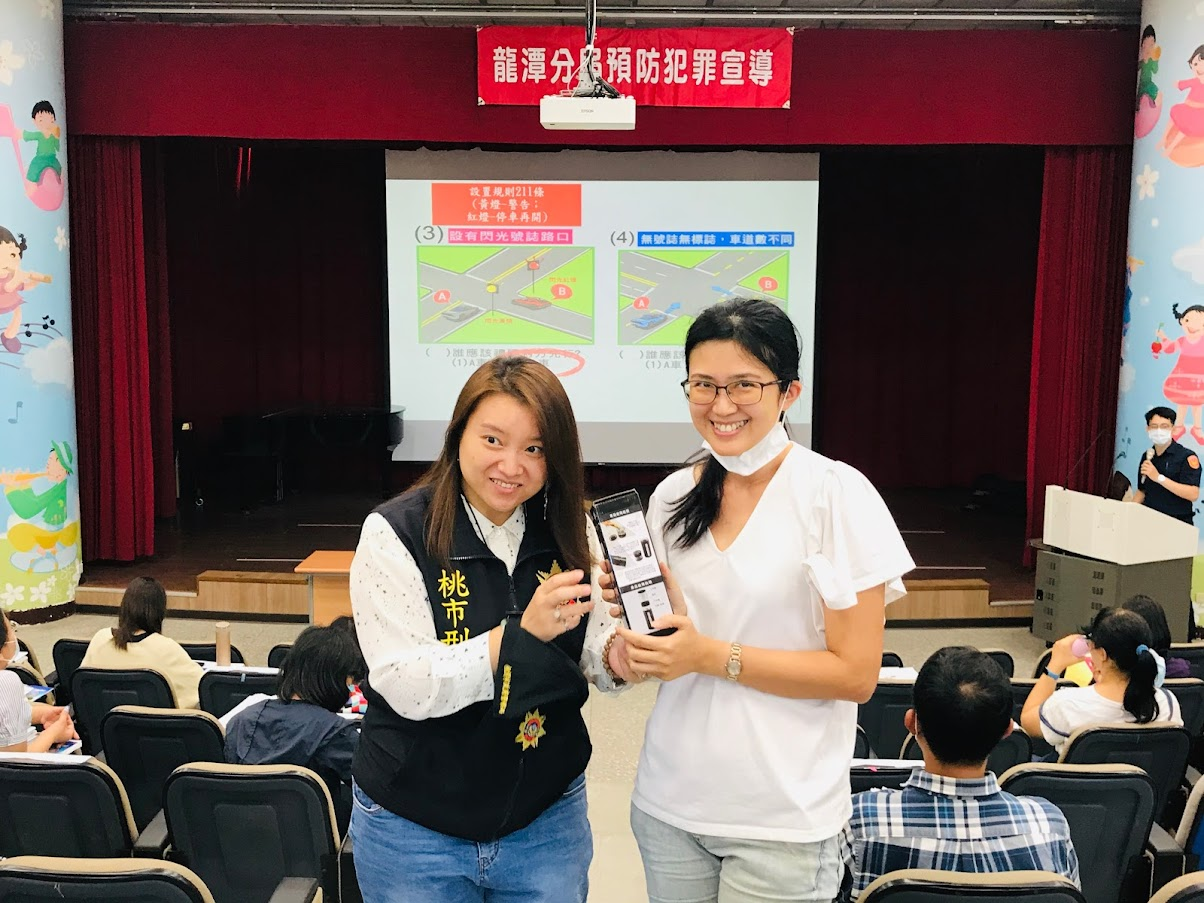 校內辦理交通安全研習—有獎徵答